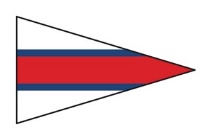 TOKYO′S CUP YACHT FESTIVAL 2022申告者名　　　　　　　　　　　　　　　　　　申込日２０２２年　　月　　日乗員の変更届は本用紙をコピーし、加筆訂正した上でレース公示に則りレース委員会に提出すること。乗員が多数の場合、２枚に記入して下さい。艇　名艇　名SailNo.艇種艇種乗員氏名乗員氏名年齢住所住所住所住所電話/携帯電話/携帯1艇長2345678910　乗員数　　　　　　名　乗員数　　　　　　名